GOVERNO DO ESTADO DE SÃO PAULO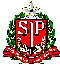 SECRETARIA DE ESTADO DA EDUCAÇÃODIRETORIA DE ENSINO REGIÃO SÃO JOÃO DA BOA VISTANÚCLEO PEDAGÓGICOComunicado Inscrição na CUCo 2019 (Competição USP de Conhecimentos)Com o intuito de valorizar os estudantes do Ensino Médio das escolas públicas estatuais, a USP (Universidade de São Paulo) promove a CUCo 2019 para os alunos dos 1ª, 2ª e 3ª séries do Ensino Médio. A participação nessa competição é de forma voluntária e gratuita, sendo exclusiva às escolas públicas estatuais. Aos premiados são oferecidas diversas oportunidades que podem ser verificadas no site: https://www.fuvest.br/cuco-competicao-usp-de-conhecimentos/, os alunos inscritos concorrem apenas com os participantes da sua escola, sendo que o melhor será premiado. Os professores que participarem também concorrem a prêmios. O período de inscrição dos estudantes é de: 11 de março a 12 de abril pelo site: https://www.fuvest.br/cuco-competicao-usp-de-conhecimentos/Para maiores informações acesse o site e leia o regulamento. Lembrando que essa é uma ótima oportunidade para os alunos participarem e a motivação para continuar seus estudos em uma universidade pública.Em caso de dúvidas entre em contato com o colaborador regional, PCNP João Paulo pelo telefone: (19) 3638-0345 ou pelo e-mail: jpaulotorre@hotmail.com.Núcleo PedagógicoDER São João da Boa Vista